                     Emma Lees                                                                                                   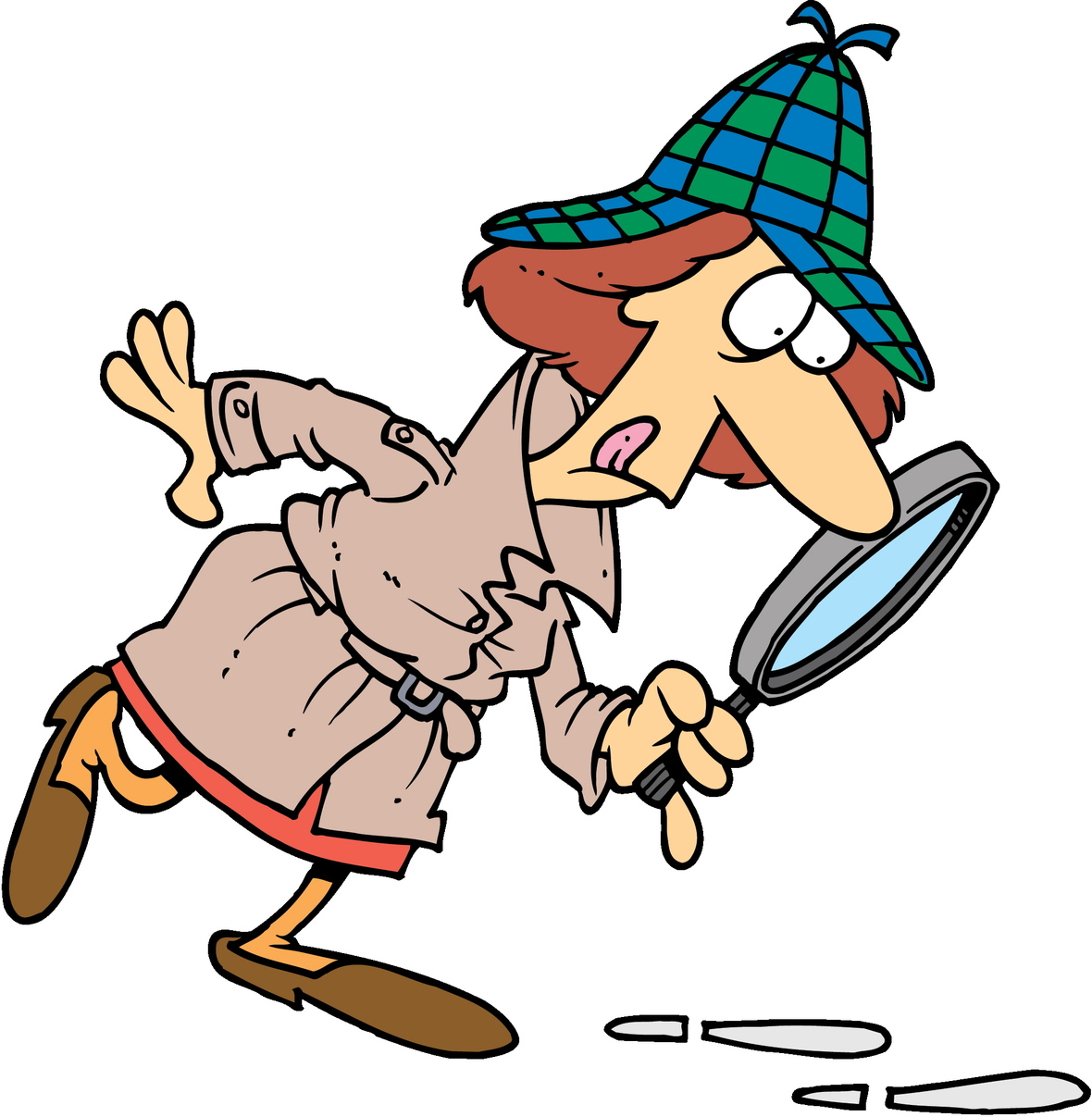 The Learning DetectiveI am a teacher. I work as a learning detective,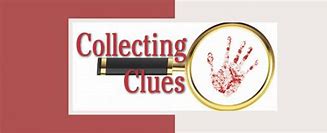 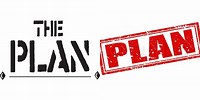 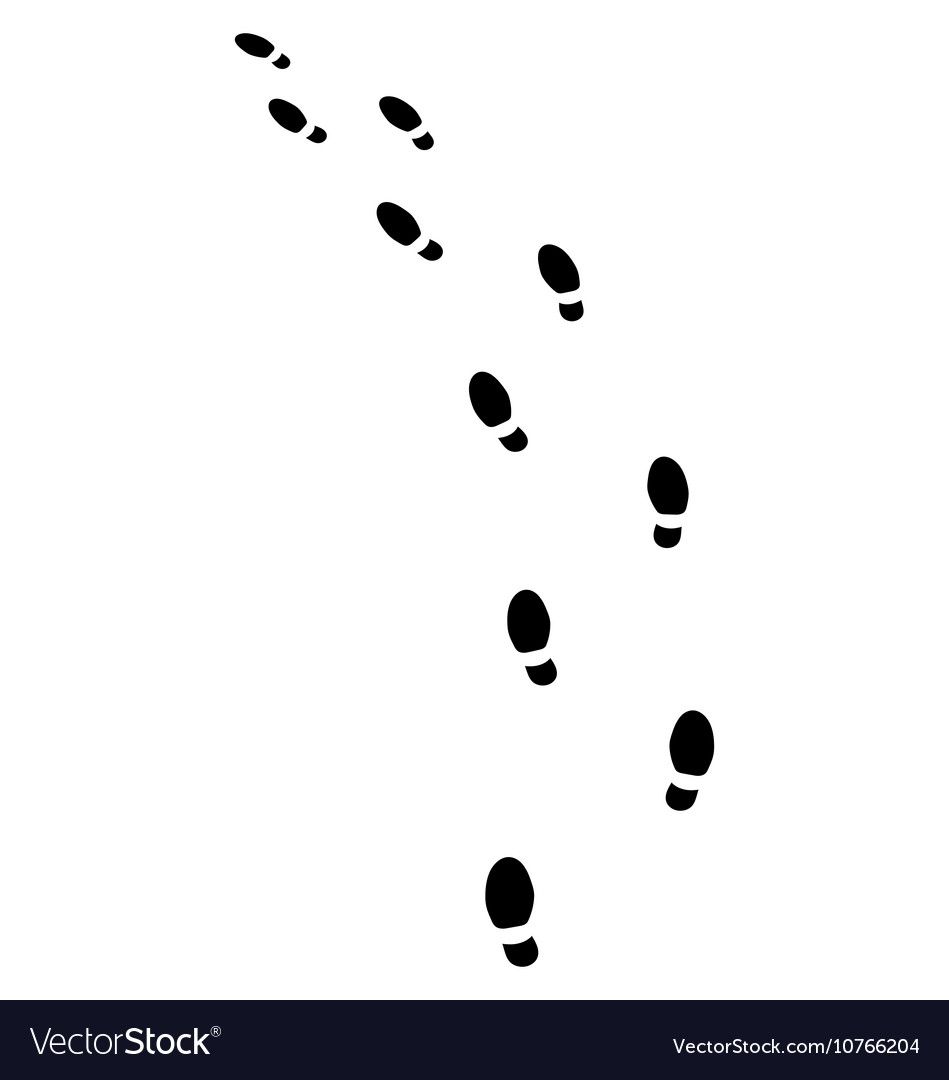 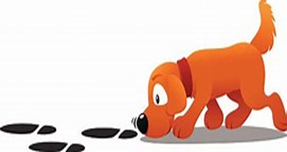 	                                                  I love-   I love…….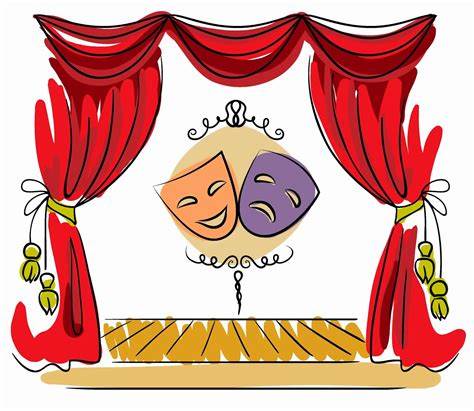 	I live in a …….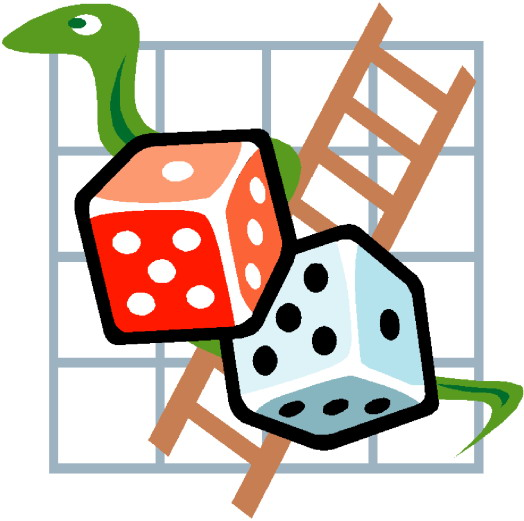 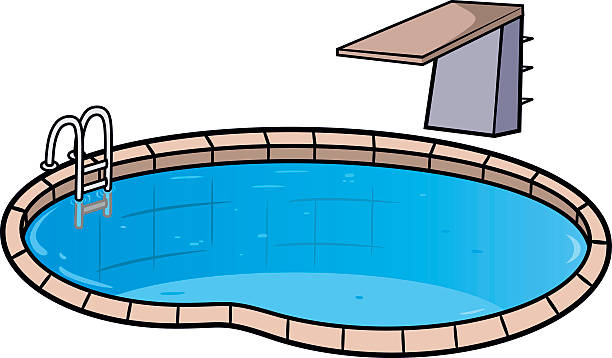 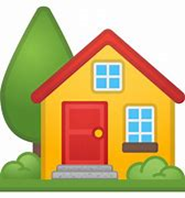 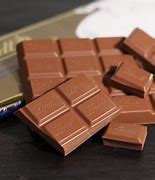 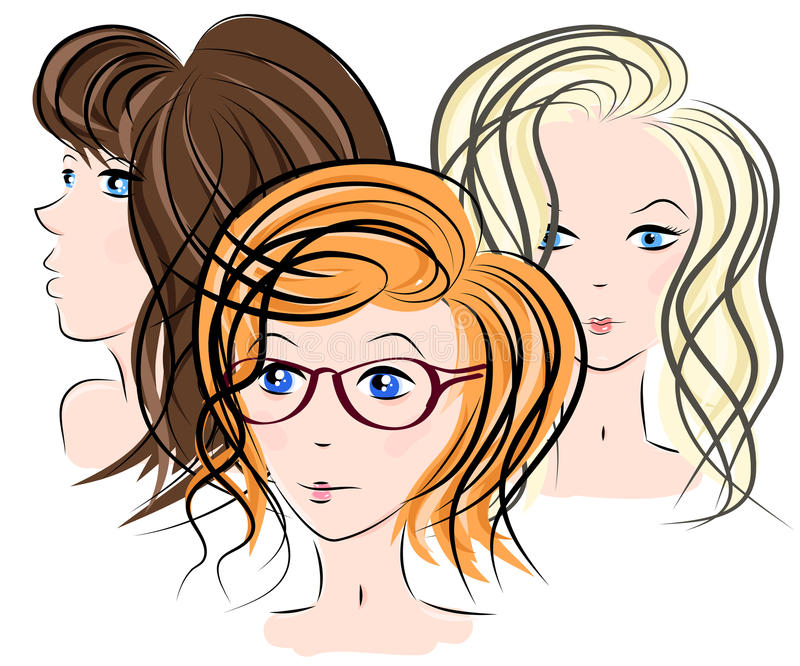 I have 3 - 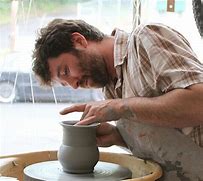 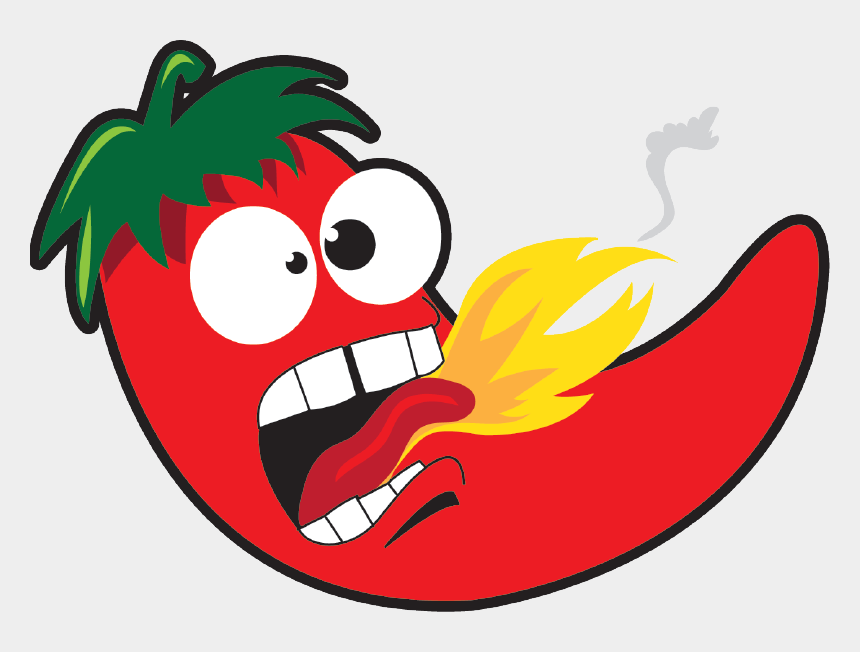 My husband is a                                                                                                                            I don’t like-                                                                     I’m good at-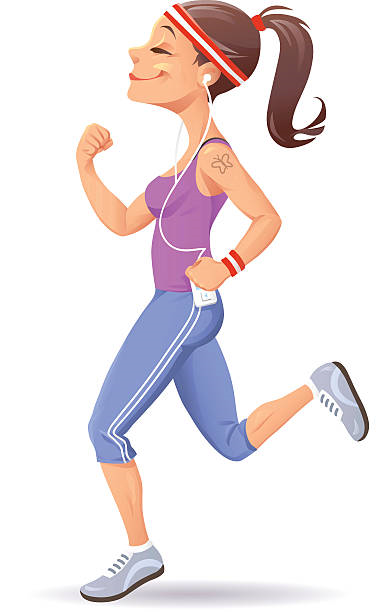 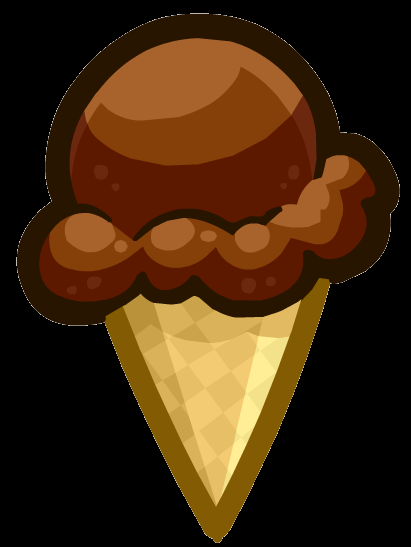 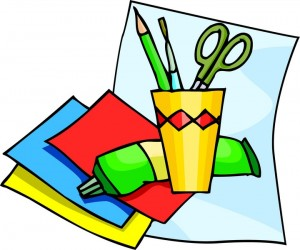 I have a- 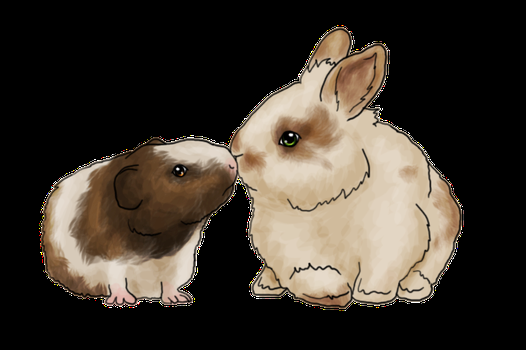 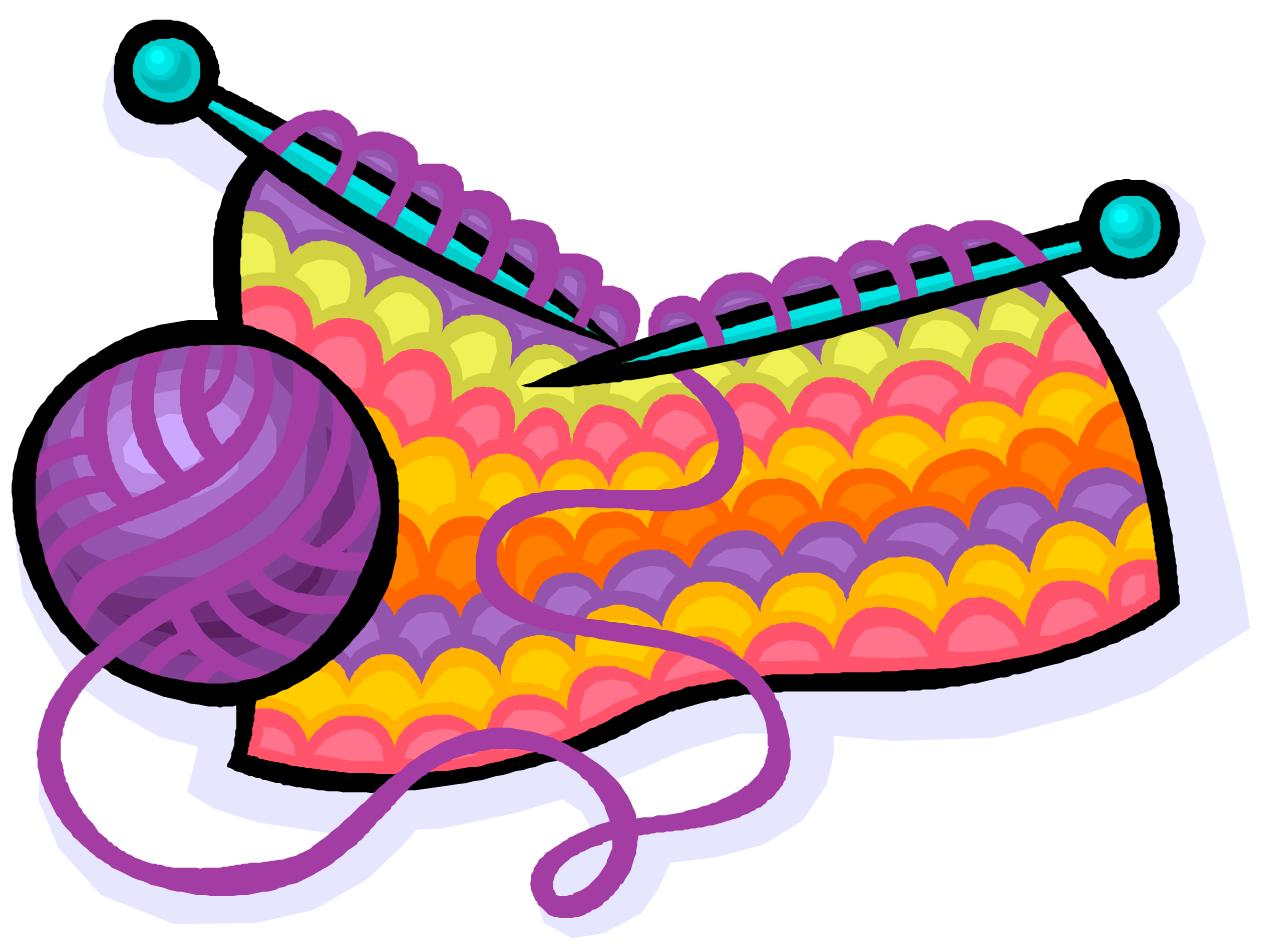 I wonder what you have discovered about me!!